Министерство образования и науки Республики КазахстанУправление Карагандинской областиЮридический колледж «Фемида»«Согласованно» 								«Утверждаю»на заседании МО							     директор ЮК «Фемида»«___» ________2017г.						     Ақыш Н. А. _______									     «___» _________2017г.МЕТОДИЧЕСКАЯ РАЗРАБОТКАОткрытого внеклассного мероприятияНа тему: Большие права маленького ребенка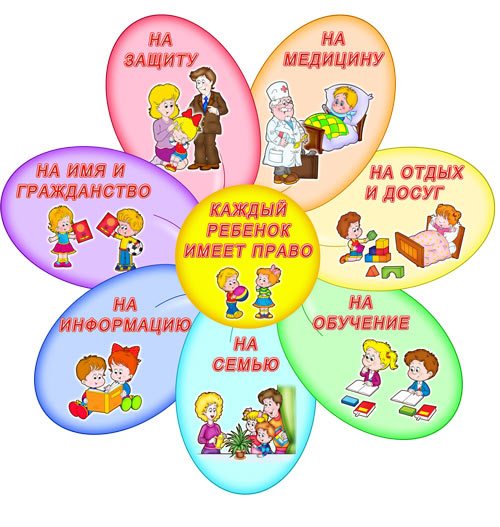 Проводит: замдиректора по УВРНазарова А. АУчаствуют: группа ЮК-12Караганда 2017г.Дата: 20.02.2017г.Время:15.45Место проведения: 114 аудиторияГруппа: ЮК-12Вид мероприятия: внеклассное мероприятие, правовая викторина: «Большие права маленького ребенка» в рамках декады ПЦК ЮДЦель мероприятия:Образовательная: познакомить студентов с Всемирной декларацией о правах ребенка; Развивающая: развивать способность реализовывать свои права в повседневной жизни. Воспитательная: воспитывать у студентов осознанное отношение к своим правам и правам другого человека. Задачи мероприятия:Организация интеллектуального соревнования между  командами;Использование разных методов организации деятельности студентов;Формирование правовой компетенции студентов;Социализация личности студентов.Оборудование: сокращённый вариант Конвенции о правах ребёнка, сокращённый вариант Всеобщей декларации прав человека, (на каждую группу), презентация по правам.Формы и методы работы: групповая форма, с использованием ролевых ситуаций, частично-поисковый метод, иллюстративный метод.Ход мероприятияДобрый день уважаемые студенты и гости нашего мероприятия. Сегодня мы с Вами познакомимся с Всеобщей декларацией Прав ребенка. Наше мероприятие, я хотела бы начать со слов Фёдора Михайловича Достоевского: “Счастье всего мира не стоит одной слезы на щеке невинного ребёнка”. Вы наше будущее поколение. Сегодня вы учитесь на юридическом факультете и с каждым днем получаете все более новые правовые знания. В соответствии с Гражданским кодексом Республики Казахстан вы являетесь несовершеннолетними, но у вас как личностей и граждан нашей страны есть права и обязанности.  В соответствии с Всеобщей декларацией прав человека, Декларацией о правах ребенка и Зароком Республики Казахстан « О правах детей» вы имеет следующие права:На жизнь;На свободу;На семью;На жилище;На питание;На имущество;На друзе;На имя;На выбор;На защиту;На медицинское обслуживание и тд.Необходимо запомнить, что все дети имеют одинаковые права независимо от: национальности, языка, цвета кожи, социального положения, места жительства, пола, возраста.Запомнили? А теперь давайте проверим. С вашей группы участвует две команды, команда девочек и команда юношей. Я буду задавать вопрос, кто из команд знает ответ, поднимает флажок и дает ответ. Если ответ не правильный, право ответить переходить к другой команде. Выкрикивать нельзя будут сниматься баллы.Жюри у нас сегодня: зав ПЦК ОСГД Ералиева Р. Ж и зав ПЦК ЮД Коколтна К. С.И так мы начинаем первый конкурс!Правила, ведущий зачитывает вопрос, команда первая поднявшая флажок дает ответ, если ответ не правильный, право ответить переходит к другой команде.Вопрос № 1 Героиня какой сказки воспользовалась правом искать и находить в других странах убежище и защиту от преследований?Ответ: «Дюймовочка»Вопрос № 2 Почему обитатели двора обижали гадкого утенка?  Должны ли герои сказки иметь равные права независимо от своего происхождения?Ответ: Все равны в своих правах и никто не должен их нарушать Вопрос № 3 В какой сказке нарушается право человека владеть своим имуществом ?Ответ: «Приключения Буратино»Вопрос № 4 В какой сказке нарушено право на жизнь?Ответ: «Колобок»Вопрос № 5 В какой сказке предоставляется право на квалифицированную медицинскую помощь?Ответ: «Доктор Айболит»Вопрос № 6 В какой сказке предоставляется право на образование?Ответ: «12 месяцев»Вопрос № 7 В какой сказке нарушено право человека на отдых?Ответ: «Золушка»Вопрос № 8 В какой1 сказке нарушено право на защиту чести и достоинства?Ответ: «Серая шейка»Вопрос № 9 Какие права нарушили Гуси лебеди когда увезли Иванушку и бросили в темном лесу?Ответ: «Право на жизнь в семье со своими родителями»Вопрос № 10 Царь-отец хотел сам найти для дочери жениха и не разрешал ей выходить замуж за того, кого она выбрала. Какое право было нарушено?Ответ: «Право свободно выражать своё мнение»Наше счетное жюри подводит итоги. А мы с вами переходим к второму конкурсу. Внимательно слушаем задание. У вас на столах лежат пазлы с правами ребенка, вам нужно их собрать и наклеить на лист бумаги. Команда первая выполнившая задание побеждает в этом конкурсе.Мы начинаем!Наше конкурсное жюри подводит итоги. По итогам двух конкурсов победила команда ________________________________Уважаемые студенты, надеюсь вам понравилось наше сегодняшнее мероприятие.Что нового вы узнали сегодня?Всем спасибо за участие!